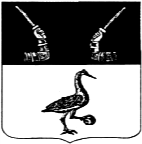 Администрация муниципального образованияПриозерский муниципальный район Ленинградской областиП О С Т А Н О В Л Е Н И Еот  30   января   2019   года   №     187В связи с уточнением объемов бюджетных оссигнований муниципальной программы муниципального образования Приозерское городское поселение «Устойчивое общественное развитие в муниципальном образовании Приозерское городское поселение муниципального образования Приозерский муниципальный район Ленинградской области» на 2017-2019 годы в новой редакции», с решением Совета депутатов муниципального образования Приозерское городское поселение от 29 декабря 2018 года № 132 «О внесении изменений и дополнений в Решение Совета депутатов от 19 декабря 2017 года № 106 «О бюджете муниципального образования Приозерское городское поселение муниципального образования Приозерский муниципальный район Ленинградской области на 2018 год и на плановый период 2019 - 2020 годов», приведением в соответствие с областным законом Ленинградской области от 18.06.2018 г. N 48-оз "О внесении изменений в областной закон "О содействии участию населения в осуществлении местного самоуправления в иных формах на территориях административных центров муниципальных образований Ленинградской области", на основании устава муниципального образования Приозерское городское поселение муниципального образования Приозерский муниципальный район Ленинградской области, администрация муниципального образования Приозерский муниципальный район Ленинградской области ПОСТАНОВЛЯЕТ:1. Внести изменения в муниципальную программу муниципального образования Приозерское городское поселение «Устойчивое общественное развитие в муниципальном образовании Приозерское городское поселение муниципального образования Приозерский муниципальный район Ленинградской области» на 2017-2019 годы в новой редакции, утвержденную постановлением администрации муниципального образования Приозерский муниципальный район Ленинградской области от 03.04.2018 года №1071, в соответствии с Приложением.2. Отделу по информации, печати, телекоммуникациям, общественным и внешним связям настоящее постановление опубликовать в средствах массовой информации и разместить                       на официальном сайте администрации муниципального образования Приозерский муниципальный район Ленинградской области.3. Настоящее постановление вступает в силу со дня его официального опубликования.4. Контроль за исполнением данного постановления возложить на заместителя главы администрации по городскому и жилищно-коммунальному хозяйству Глумилину Н.В.Глава администрации                                                                      А.Н. СоклаковСогласовано:Глумилина Н.В.Берстнев А.Р.Цветкова Е.Н.Родыгина Е.В.Бойцова О.А.Михалева И.Н.Исп. Тихонова Е.Н. (35-338)Разослано: дело-2, ОГХ-2, ОИПТОиВС-1, районная библиотека-1, СМИ-1.Приложение к постановлению администрациимуниципального образованияПриозерский муниципальный районЛенинградской областиот 30.01.2019 года № 187Изменения,в муниципальную программу муниципального образования Приозерское городское поселение «Устойчивое общественное развитие в муниципальном образовании Приозерское городское поселение муниципального образования Приозерский муниципальный район Ленинградской области» на 2017-2019 годы в новой редакции, утвержденную постановлением администрации муниципального образования Приозерский муниципальный район Ленинградской области от 03.04.2018 года №10711. В муниципальной программе муниципального образования Приозерское городское поселение «Устойчивое общественное развитие в муниципальном образовании Приозерское городское поселение муниципального образования Приозерский муниципальный район Ленинградской области» на 2017-2019 годы в новой редакции» (далее – Муниципальная прграмма):В паспорте муниципальной программы:а) Позицию «Объемы бюджетных ассигнований муниципальной программы», изложить:«Общий объем финансирования реализации муниципальной программы составляет 18 303,4 тыс. руб., в том числе:2017 год –  2 605,5 тыс. руб.;2018 год – 12 473,7 тыс. руб.;2019 год –  3 224,2 тыс. руб.Подпрограмма «Создание условий для эффективного выполнения органами местного самоуправления своих полномочий» - 18 203,4  тыс. руб.:2017 год –  2 605,5 тыс.руб.,2018 год – 12 473,7 тыс.руб.;2019 год -  3 124,2 тыс.руб.Подпрограмма «Борьба с борщевиком Сосновского на территории муниципального образования Приозерское городское поселение» -  100,0 тыс.руб.:2017 год -0,0 тыс.руб.;2018 год – 0,0 тыс.руб.;2019 год - 100,0 тыс.руб..б) Позицию «Ожидаемые результаты реализации муниципальной программы», дополнить:«3. Создание (или) благоустройство общественно значимых публичных пространств – 2 ед.»В абзаце 5 раздела 3. Перечень групп программных мероприятий, цифру «7» заменить цифрой «6».Абзац 3 раздела 4. Объемы, источники финансирования программы, изложить в следующей редакции:«Общий объем финансирования реализации муниципальной программы составляет 18 303,4 тыс. руб., в том числе:2017 год –  2 605,5 тыс. руб.;2018 год – 12 473,7 тыс. руб.;2019 год –  3 224,2 тыс. руб. Абзац 1 раздела 5. Ожидаемые конечные результаты реализациипрограммы, дополнить:- Создание (или) благоустройство двух общественно значимых публичных пространства.»1.5. Таблицу раздела 8. Расходы на реализацию муниципальной программы муниципального образования Приозерское городское поселение «Устойчивое общественное развитие в муниципальном образовании Приозерское городское поселение муниципального образования Приозерский муниципальный район Ленинградской области» на 2017-2019 годы, изложить в следующей редакции:1.6. Таблицу раздела 9. План реализации муниципальной программы муниципального образования Приозерское городское поселение «Устойчивое общественное развитие в муниципальном образовании Приозерское городское поселение муниципального образования Приозерский муниципальный район Ленинградской области» на 2017-2019 годы, изложить в следующей редакции:.* - при условии получения средств областного бюджета1.7. Дополнить «Основное мероприятие "Государственная поддержка проектов местных инициатив граждан" таблицы радела 10 Целевые показатели муниципальной программы муниципального образования Приозерское городское поселение «Устойчивое общественное развитие в муниципальном  образовании Приозерское городское поселение муниципального образования Приозерский муниципальный район Ленинградской области» на 2017-2019 годы, строками:	2. В муниципальную подпрограмму «Создание условий для эффективного выполнения органами местного самоуправления своих полномочий» муниципальной программы (далее – Подпрограмма 1):2.1. В паспорте подпрограммы 1:	а) Позицию «Объемы бюджетных ассигнований муниципальной подпрограммы» изложить:«Общий объем финансирования реализации муниципальной подпрограммы составляет 18 303,4 тыс. руб., в том числе:2017 год –  2 605,5 тыс. руб.;2018 год - 12 473,7 тыс. руб.;2019 год –  3 224,2 тыс. руб.из них:- средства областного бюджета – 16 358,9 тысяч руб., в т.ч.:2017 год –  2 178,8 тыс.руб.,2018 год – 12 127,5 тыс.руб.;2019 год -  2 057,6 тыс.руб..- средства местного бюджета – 1 944,5 тысяч руб., в т.ч.:2017 год -  431,7 тыс.руб.;2018 год –  346,2 тыс.руб.;2019 год – 1 166,6 тыс.руб.. * - при условии получения средств областного бюджета».	б) В позицию «Ожидаемые результаты реализации муниципальной подпрограммы», добавить абзац следующего содержания:«2. Создание (или) благоустройство общественно значимых публичных пространств - 2 ед.»	2.2. Раздел 2. Мероприятия и расчет необходимого ресурсного обеспечения, подпрограммы 1, изложить в следующей редакции:«Для решения задач подпрограмма включает в себя следующие основные мероприятия:Реализация мероприятий по проектамместных инициатив граждан.Создание (или) благоустройство общественно значимых публичных пространств.Общая стоимость подпрограммных мероприятий составляет 16 258,9 тыс.руб., в т.ч.                      16 258,9 тыс. руб. - средства областного бюджета, 1 844,5 тыс. руб., средства местного бюджета. При условии получения средств областного бюджета.Перечень и объемы финансирования мероприятий подпрограммы приведены в таблице № 1 к Программе.».2.3. Абзац 2 раздела 3 Показатели эффективности, подпрограммы 1, дополнить:- Создание (или) благоустройство общественно значимых публичных пространств – 2 ед.»2.4. Приложение № 1 к подпрограмме 1, изложить в следующей редакции:«РАСХОДЫ НА РЕАЛИЗАЦИЮ ПОДПРОГРАММЫ «Создание условий для эффективного выполнения органами местного самоуправления своих полномочий»* - при условии получения средств областного бюджета»2.5. В Таблицу Целевые индикаторы (планируемые показатели) муниципальной подпрограммы "Создание условий для эффективного выполнения органами местного самоуправления своих полномочий», Приложения 2 к подпрограмме 1, добавить строку:3. В муниципальную подпрограмму «Борьба с борщевиком Сосновского на территории муниципального образования» муниципальной программы (далее- Подпрограмма 2):3.1. В паспорте подпрограммы 2 позиции «Объемы бюджетных ассигнований муниципальной подпрограммы»:В абзаце первом – третьем цифры «150,0» заменить цифрами «100,0»;В абзаце третьем цифры «100,0» заменить на цифры «0,0», цифры «50,0» заменить на цифры «100,0».3.2. В раздел 6 Финансовые мероприятия подпрограммы 2:В абзаце первом – третьем цифры «150,0» заменить цифрами «100,0»;В абзаце третьем цифры «100,0» заменить на цифры «0,0», цифры «50,0» заменить на цифры «100,0».О внесении изменений в постановление администрации муниципального образования Приозерский муниципальный район Ленинградской области от 03.04.2018 года №1071 «Об утверждении муниципальной программы муниципального образования Приозерское городское поселение «Устойчивое общественное развитие в муниципальном образовании Приозерское городское поселение муниципального образования Приозерский муниципальный район Ленинградской области» на 2017-2019 годы в новой редакции»№строкиИсточники финансированияВсего(тыс. рублей)В том числеВ том числеВ том числеВ том числеВ том числе№строкиИсточники финансированияВсего(тыс. рублей)2017 год2017 год2018 год2018 год2019 год12344556ОБЩИЕ РАСХОДЫ НА РЕАЛИЗАЦИЮ МУНИЦИПАЛЬНОЙ ПРОГРАММЫОБЩИЕ РАСХОДЫ НА РЕАЛИЗАЦИЮ МУНИЦИПАЛЬНОЙ ПРОГРАММЫОБЩИЕ РАСХОДЫ НА РЕАЛИЗАЦИЮ МУНИЦИПАЛЬНОЙ ПРОГРАММЫОБЩИЕ РАСХОДЫ НА РЕАЛИЗАЦИЮ МУНИЦИПАЛЬНОЙ ПРОГРАММЫОБЩИЕ РАСХОДЫ НА РЕАЛИЗАЦИЮ МУНИЦИПАЛЬНОЙ ПРОГРАММЫОБЩИЕ РАСХОДЫ НА РЕАЛИЗАЦИЮ МУНИЦИПАЛЬНОЙ ПРОГРАММЫОБЩИЕ РАСХОДЫ НА РЕАЛИЗАЦИЮ МУНИЦИПАЛЬНОЙ ПРОГРАММЫОБЩИЕ РАСХОДЫ НА РЕАЛИЗАЦИЮ МУНИЦИПАЛЬНОЙ ПРОГРАММЫВсего: 18 303,42 605,512 473,712 473,73 224,23 224,2в том числе за счет средств:федерального бюджета (плановый объем)------------областного бюджета (плановый объем)16 358,92 173,812 127,512 127,52 057,62 057,6местного бюджета (плановый объем)1 944,5431,7346,2346,21 166,61 166,6Прочих источников (плановый объем)------------------Подпрограмма «Создание условий для эффективного выполнения органами местного самоуправления своих полномочий»Подпрограмма «Создание условий для эффективного выполнения органами местного самоуправления своих полномочий»Подпрограмма «Создание условий для эффективного выполнения органами местного самоуправления своих полномочий»Подпрограмма «Создание условий для эффективного выполнения органами местного самоуправления своих полномочий»Подпрограмма «Создание условий для эффективного выполнения органами местного самоуправления своих полномочий»Подпрограмма «Создание условий для эффективного выполнения органами местного самоуправления своих полномочий»Подпрограмма «Создание условий для эффективного выполнения органами местного самоуправления своих полномочий»Подпрограмма «Создание условий для эффективного выполнения органами местного самоуправления своих полномочий»Всего: 18 203,42 605,512 473,712 473,73 124,23 124,2в том числе за счет средств:федерального бюджета (плановый объем)------------------областного бюджета (плановый объем)16 358,92 173,812 127,512 127,52 057,62 057,6местного бюджета (плановый объем)1 844,5431,7346,2346,21 066,61 066,6Прочих источников (плановый объем)------------------Подпрограмма «Борьба с борщевиком Сосновского на территории муниципального образования»Подпрограмма «Борьба с борщевиком Сосновского на территории муниципального образования»Подпрограмма «Борьба с борщевиком Сосновского на территории муниципального образования»Подпрограмма «Борьба с борщевиком Сосновского на территории муниципального образования»Подпрограмма «Борьба с борщевиком Сосновского на территории муниципального образования»Подпрограмма «Борьба с борщевиком Сосновского на территории муниципального образования»Подпрограмма «Борьба с борщевиком Сосновского на территории муниципального образования»Подпрограмма «Борьба с борщевиком Сосновского на территории муниципального образования»Всего:100,00,00,00,0100,0100,0в том числе за счет средств:федерального бюджета (плановый объем)------------------областного бюджета (плановый объем)0,00,00,00,00,00,0местного бюджета (плановый объем)100,00,00,00,0100,0100,0Прочих источников (плановый объем)------------------Наименование подпрограммы, основного мероприятия, мероприятий, реализуемых в рамках основного мероприятияОтветственный исполнитель (Ф.И.О., должность)СрокСрокФинансирование (тыс.руб.)В том числе:В том числе:В том числе:Наименование подпрограммы, основного мероприятия, мероприятий, реализуемых в рамках основного мероприятияОтветственный исполнитель (Ф.И.О., должность)начала реализацииокончания реализацииФинансирование (тыс.руб.)В том числе:В том числе:В том числе:Наименование подпрограммы, основного мероприятия, мероприятий, реализуемых в рамках основного мероприятияОтветственный исполнитель (Ф.И.О., должность)начала реализацииокончания реализацииФинансирование (тыс.руб.)2017 год2018 год2019 год12345678Подпрограмма "Создание условий для эффективного выполнения органами местного самоуправления своих полномочий"01.01.201731.12.2019Итого, в т.ч.2 605,512 473,73 124,2Подпрограмма "Создание условий для эффективного выполнения органами местного самоуправления своих полномочий"01.01.201731.12.2019Федеральный бюджет----------Подпрограмма "Создание условий для эффективного выполнения органами местного самоуправления своих полномочий"01.01.201731.12.2019Областной бюджет-2 173,812 127,52 057,6Подпрограмма "Создание условий для эффективного выполнения органами местного самоуправления своих полномочий"01.01.201731.12.2019Местный бюджет-431,7346,21 066,6Подпрограмма "Создание условий для эффективного выполнения органами местного самоуправления своих полномочий"01.01.201731.12.2019Прочие источники---------Основное мероприятие "Государственная поддержка проектов местных инициатив граждан" 01.01.201731.12.2019Реализация областного закона от 12 мая 2015 года№ 42-оз "О содействии развитию иных форм местного самоуправления на части территорий населенных пунктов Ленинградской области, являющихся административными центрами поселений"Главный специалист ОГХ Тихонова Е.Н.01.01.201731.12.2017Итого, в т.ч.2 605,5------Реализация областного закона от 12 мая 2015 года№ 42-оз "О содействии развитию иных форм местного самоуправления на части территорий населенных пунктов Ленинградской области, являющихся административными центрами поселений"Главный специалист ОГХ Тихонова Е.Н.01.01.201731.12.2017Федеральный бюджет----------Реализация областного закона от 12 мая 2015 года№ 42-оз "О содействии развитию иных форм местного самоуправления на части территорий населенных пунктов Ленинградской области, являющихся административными центрами поселений"Главный специалист ОГХ Тихонова Е.Н.01.01.201731.12.2017Областной бюджет-2 173,8------Реализация областного закона от 12 мая 2015 года№ 42-оз "О содействии развитию иных форм местного самоуправления на части территорий населенных пунктов Ленинградской области, являющихся административными центрами поселений"Главный специалист ОГХ Тихонова Е.Н.01.01.201731.12.2017Местный бюджет-431,7------Реализация областного закона от 12 мая 2015 года№ 42-оз "О содействии развитию иных форм местного самоуправления на части территорий населенных пунктов Ленинградской области, являющихся административными центрами поселений"Главный специалист ОГХ Тихонова Е.Н.01.01.201731.12.2017Прочие источники----------Ремонт внутридворовой территории по ул. Красноармейская, д.19-2101.01.201731.12.2017Итого, в т.ч.---------Ремонт внутридворовой территории по ул. Красноармейская, д.19-2101.01.201731.12.2017Федеральный бюджет----------Ремонт внутридворовой территории по ул. Красноармейская, д.19-2101.01.201731.12.2017Областной бюджет-1 530,0------Ремонт внутридворовой территории по ул. Красноармейская, д.19-2101.01.201731.12.2017Местный бюджет-171,2------Ремонт внутридворовой территории по ул. Красноармейская, д.19-2101.01.201731.12.2017Прочие источники---------Установка детского игрового                 и спортивного комплекса01.01.201731.12.2017Итого, в т.ч.Установка детского игрового                 и спортивного комплекса01.01.201731.12.2017Федеральный бюджет----------Установка детского игрового                 и спортивного комплекса01.01.201731.12.2017Областной бюджет-318,8------Установка детского игрового                 и спортивного комплекса01.01.201731.12.2017Местный бюджет-165,2------Установка детского игрового                 и спортивного комплекса01.01.201731.12.2017Прочие источники---------Ремонт пожарного пирса                 по ул. Кокорина01.01.201731.12.2017Итого, в т.ч.Ремонт пожарного пирса                 по ул. Кокорина01.01.201731.12.2017Федеральный бюджет----------Ремонт пожарного пирса                 по ул. Кокорина01.01.201731.12.2017Областной бюджет-325,1*------Ремонт пожарного пирса                 по ул. Кокорина01.01.201731.12.2017Местный бюджет-68,6------Ремонт пожарного пирса                 по ул. Кокорина01.01.201731.12.2017Прочие источники---------Чистка 2-х колодцев на первой части территории01.01.201731.12.2017Итого, в т.ч.Чистка 2-х колодцев на первой части территории01.01.201731.12.2017Федеральный бюджет----------Чистка 2-х колодцев на первой части территории01.01.201731.12.2017Областной бюджет----------Чистка 2-х колодцев на первой части территории01.01.201731.12.2017Местный бюджет-30,0------Чистка 2-х колодцев на первой части территории01.01.201731.12.2017Прочие источники---------Реализация областного закона от 15 января 2018 года № 3-оз «О содействии участию населения в осуществлении местного самоуправления в иных формах на территориях административных центров и городских поселков муниципальных образований Ленинградской области»Главный специалист ОГХ Тихонова Е.Н.01.01.201831.12.2019Итого, в т.ч.---2 473,72 417,6Реализация областного закона от 15 января 2018 года № 3-оз «О содействии участию населения в осуществлении местного самоуправления в иных формах на территориях административных центров и городских поселков муниципальных образований Ленинградской области»Главный специалист ОГХ Тихонова Е.Н.01.01.201831.12.2019Федеральный бюджет----------Реализация областного закона от 15 января 2018 года № 3-оз «О содействии участию населения в осуществлении местного самоуправления в иных формах на территориях административных центров и городских поселков муниципальных образований Ленинградской области»Главный специалист ОГХ Тихонова Е.Н.01.01.201831.12.2019Областной бюджет----2 127,52 057,6Реализация областного закона от 15 января 2018 года № 3-оз «О содействии участию населения в осуществлении местного самоуправления в иных формах на территориях административных центров и городских поселков муниципальных образований Ленинградской области»Главный специалист ОГХ Тихонова Е.Н.01.01.201831.12.2019Местный бюджет----346,2360,0Реализация областного закона от 15 января 2018 года № 3-оз «О содействии участию населения в осуществлении местного самоуправления в иных формах на территориях административных центров и городских поселков муниципальных образований Ленинградской области»Главный специалист ОГХ Тихонова Е.Н.01.01.201831.12.2019Прочие источники---------2.1. Ремонт автомобильной дороги общего пользования местного значения по адресу: г. Приозерск, ул. Суворова    д. 27- ул. Пушкина, д.2001.01.201831.12.2018Итого, в т.ч.---2 473,7---2.1. Ремонт автомобильной дороги общего пользования местного значения по адресу: г. Приозерск, ул. Суворова    д. 27- ул. Пушкина, д.2001.01.201831.12.2018Федеральный бюджет----------2.1. Ремонт автомобильной дороги общего пользования местного значения по адресу: г. Приозерск, ул. Суворова    д. 27- ул. Пушкина, д.2001.01.201831.12.2018Областной бюджет----2 127,5---2.1. Ремонт автомобильной дороги общего пользования местного значения по адресу: г. Приозерск, ул. Суворова    д. 27- ул. Пушкина, д.2001.01.201831.12.2018Местный бюджет----346,2---2.1. Ремонт автомобильной дороги общего пользования местного значения по адресу: г. Приозерск, ул. Суворова    д. 27- ул. Пушкина, д.2001.01.201831.12.2018Прочие источники---------2.2. Ремонт тротуара на перекрестке ул. Ленина и ул. Чапаева г.Приозерска01.01.201931.12.2019Итого, в т.ч.1 212,72.2. Ремонт тротуара на перекрестке ул. Ленина и ул. Чапаева г.Приозерска01.01.201931.12.2019Федеральный бюджет----------2.2. Ремонт тротуара на перекрестке ул. Ленина и ул. Чапаева г.Приозерска01.01.201931.12.2019Областной бюджет-------899,02.2. Ремонт тротуара на перекрестке ул. Ленина и ул. Чапаева г.Приозерска01.01.201931.12.2019Местный бюджет-------112,32.2. Ремонт тротуара на перекрестке ул. Ленина и ул. Чапаева г.Приозерска01.01.201931.12.2019Прочие источники---------2.3. Ремонт проезда, с организацией тротуара от ул.Ленина (проезд между МКД 46 и МОУ ДО «ЦДТ») в сторону ул.Северопарковая.01.01.201931.12.2019Итого, в т.ч.1 346,32.3. Ремонт проезда, с организацией тротуара от ул.Ленина (проезд между МКД 46 и МОУ ДО «ЦДТ») в сторону ул.Северопарковая.01.01.201931.12.2019Федеральный бюджет----------2.3. Ремонт проезда, с организацией тротуара от ул.Ленина (проезд между МКД 46 и МОУ ДО «ЦДТ») в сторону ул.Северопарковая.01.01.201931.12.2019Областной бюджет-------1 158,62.3. Ремонт проезда, с организацией тротуара от ул.Ленина (проезд между МКД 46 и МОУ ДО «ЦДТ») в сторону ул.Северопарковая.01.01.201931.12.2019Местный бюджет-------187,72.3. Ремонт проезда, с организацией тротуара от ул.Ленина (проезд между МКД 46 и МОУ ДО «ЦДТ») в сторону ул.Северопарковая.01.01.201931.12.2019Прочие источники---------2.4. Осуществление строительного контроля01.01.201931.12.2019Итого, в т.ч.---60,02.4. Осуществление строительного контроля01.01.201931.12.2019Федеральный бюджет-2.4. Осуществление строительного контроля01.01.201931.12.2019Областной бюджет-------0,02.4. Осуществление строительного контроля01.01.201931.12.2019Местный бюджет-------60,02.4. Осуществление строительного контроля01.01.201931.12.2019Прочие источники---------Создание (или) благоустройство общественно значимых публичных пространств01.10.201831.12.2019Итого, в т.ч.---10 000,0706,6Создание (или) благоустройство общественно значимых публичных пространств01.10.201831.12.2019Федеральный бюджет---------Создание (или) благоустройство общественно значимых публичных пространств01.10.201831.12.2019Областной бюджет----10 000,0---Создание (или) благоустройство общественно значимых публичных пространств01.10.201831.12.2019Местный бюджет----0,0706,6Создание (или) благоустройство общественно значимых публичных пространств01.10.201831.12.2019Прочие источники---------3.1. Благоустройство части планируемой единой туристко-реакреационной парковой зоны в г.Приозерске (II этап реализации).Начальник ОГХ Берстнев А.Р.01.10.201831.12.2019Итого, в т.ч.---10 000,0356,63.1. Благоустройство части планируемой единой туристко-реакреационной парковой зоны в г.Приозерске (II этап реализации).Начальник ОГХ Берстнев А.Р.01.10.201831.12.2019Федеральный бюджет---------3.1. Благоустройство части планируемой единой туристко-реакреационной парковой зоны в г.Приозерске (II этап реализации).Начальник ОГХ Берстнев А.Р.01.10.201831.12.2019Областной бюджет----10 000,00,03.1. Благоустройство части планируемой единой туристко-реакреационной парковой зоны в г.Приозерске (II этап реализации).Начальник ОГХ Берстнев А.Р.01.10.201831.12.2019Местный бюджет----0,0356,63.1. Благоустройство части планируемой единой туристко-реакреационной парковой зоны в г.Приозерске (II этап реализации).Начальник ОГХ Берстнев А.Р.01.10.201831.12.2019Прочие источники---------3.2. Ремонт пожарного пирса                 по ул. Набережная г.ПриозерскаГлавный специалист ОГХ Тихонова Е.Н.01.01.201931.12.2019Итого, в т.ч.------350,03.2. Ремонт пожарного пирса                 по ул. Набережная г.ПриозерскаГлавный специалист ОГХ Тихонова Е.Н.01.01.201931.12.2019Федеральный бюджет---------3.2. Ремонт пожарного пирса                 по ул. Набережная г.ПриозерскаГлавный специалист ОГХ Тихонова Е.Н.01.01.201931.12.2019Областной бюджет----------3.2. Ремонт пожарного пирса                 по ул. Набережная г.ПриозерскаГлавный специалист ОГХ Тихонова Е.Н.01.01.201931.12.2019Местный бюджет-------350,03.2. Ремонт пожарного пирса                 по ул. Набережная г.ПриозерскаГлавный специалист ОГХ Тихонова Е.Н.01.01.201931.12.2019Прочие источники---------3.3. Осуществление строительного контроля01.01.201931.12.2019Итого, в т.ч.---------3.3. Осуществление строительного контроля01.01.201931.12.2019Федеральный бюджет---------3.3. Осуществление строительного контроля01.01.201931.12.2019Областной бюджет----------3.3. Осуществление строительного контроля01.01.201931.12.2019Местный бюджет-------3.3. Осуществление строительного контроля01.01.201931.12.2019Прочие источники---------Подпрограмма «Борьба с борщевиком Сосновского на территории муниципального образования»Ведущий специалист ОГХ Багдасарьян М.А.01.01.201731.12.2019Итого, в т.ч.0,00,0100,0Подпрограмма «Борьба с борщевиком Сосновского на территории муниципального образования»Ведущий специалист ОГХ Багдасарьян М.А.01.01.201731.12.2019Федеральный бюджет----------Подпрограмма «Борьба с борщевиком Сосновского на территории муниципального образования»Ведущий специалист ОГХ Багдасарьян М.А.01.01.201731.12.2019Областной бюджет-0,00,00,0Подпрограмма «Борьба с борщевиком Сосновского на территории муниципального образования»Ведущий специалист ОГХ Багдасарьян М.А.01.01.201731.12.2019Местный бюджет-0,00,0100,0Подпрограмма «Борьба с борщевиком Сосновского на территории муниципального образования»Ведущий специалист ОГХ Багдасарьян М.А.01.01.201731.12.2019Прочие источники----------Мероприятия по уничтожению борщевика Сосновского01.01.201731.12.2019Итого, в т.ч.0,00,0100,0Мероприятия по уничтожению борщевика Сосновского01.01.201731.12.2019Федеральный бюджет----------Мероприятия по уничтожению борщевика Сосновского01.01.201731.12.2019Областной бюджет-0,0------Мероприятия по уничтожению борщевика Сосновского01.01.201731.12.2019Местный бюджет-0,0---100,0Мероприятия по уничтожению борщевика Сосновского01.01.201731.12.2019Прочие источники---------Создание (или) благоустройство общественно значимых публичных пространствСоздание (или) благоустройство общественно значимых публичных пространствСоздание (или) благоустройство общественно значимых публичных пространствСоздание (или) благоустройство общественно значимых публичных пространствСоздание (или) благоустройство общественно значимых публичных пространствСоздание (или) благоустройство общественно значимых публичных пространствСоздание (или) благоустройство общественно значимых публичных пространств1.Реализация мероприятий Ед.--20№строкиИсточники финансированияВсего(тыс. рублей)В том числе по годам реализацииВ том числе по годам реализацииВ том числе по годам реализацииВ том числе по годам реализации№строкиИсточники финансированияВсего(тыс. рублей)2017201820191234567Общие расходы на реализацию подпрограммы«Создание условий для эффективноговыполнения органами местного самоуправления своих полномочий»Общие расходы на реализацию подпрограммы«Создание условий для эффективноговыполнения органами местного самоуправления своих полномочий»Общие расходы на реализацию подпрограммы«Создание условий для эффективноговыполнения органами местного самоуправления своих полномочий»Общие расходы на реализацию подпрограммы«Создание условий для эффективноговыполнения органами местного самоуправления своих полномочий»Общие расходы на реализацию подпрограммы«Создание условий для эффективноговыполнения органами местного самоуправления своих полномочий»Общие расходы на реализацию подпрограммы«Создание условий для эффективноговыполнения органами местного самоуправления своих полномочий»Общие расходы на реализацию подпрограммы«Создание условий для эффективноговыполнения органами местного самоуправления своих полномочий»ВСЕГО:ВСЕГО:18 203,42 605,512 473,73 124,2---В том числе за счет средств:федерального бюджета---------------областного бюджета16 358,92 178,812 127,52 057,6местного бюджета1 844,5431,7346,21 066,6Прочих источников----2.Создание (или) благоустройство общественно значимых публичных пространствЕд.--20